 履歴書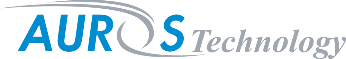 [写真]氏    名希望職務人事[写真]氏    名Yamada Taro希望職務[入社可能：合格後00日以内][写真]生年月日0000.00.00趣    味[写真]連 絡 先090‐0000‐0000長    所[写真]連 絡 先@短    所[写真]現 住 所３‐４‐１２３‐４‐１２３‐４‐１２[学歴事項]在学期間学校名専攻GPA学位所在地0000.00‐0000.00高校‐‐卒業東京専門学校大学経営学卒業見込み東京大学大学院修士大学大学院博士[職歴事項]在職期間会社名職務職位退職理由所在地0000.00‐0000.00人事社員受験勉強大阪[資格及び語学]資格試験認定団体取得日語学試験等級取得日会話レベル社会保険労務士厚生労働省00.00.00TOPIK６級00.00.00上 | 中 | 初[その他事項]活動期間活動名国家及び団体詳細内容0000.00‐0000.00留学韓国 自己紹介書▶ 当社への志望動機及び会社で成し遂げたいことについてご記入ください。[1000字以内]▶ 職務への志望動機及び仕事を上手くこなすため、どんな努力をしてきたのかについてご記入ください。[1000字以内] 職務経歴書▶ 会社名：売上高：約0,000億円役職員：約0,000人業種：製造業▶ 担当業務▶ 担当業務▶ 担当業務▶ 担当業務▶ 会社名：売上高：約0,000億円役職員：約0,000人業種：製造業▶ 担当業務▶ 担当業務▶ 担当業務▶ 担当業務 職務経歴書▶ 会社名：売上高：約0,000億円役職員：約0,000人業種：製造業▶ 担当業務▶ 担当業務▶ 担当業務▶ 担当業務▶ 会社名：売上高：約0,000億円役職員：約0,000人業種：製造業▶ 担当業務▶ 担当業務▶ 担当業務▶ 担当業務